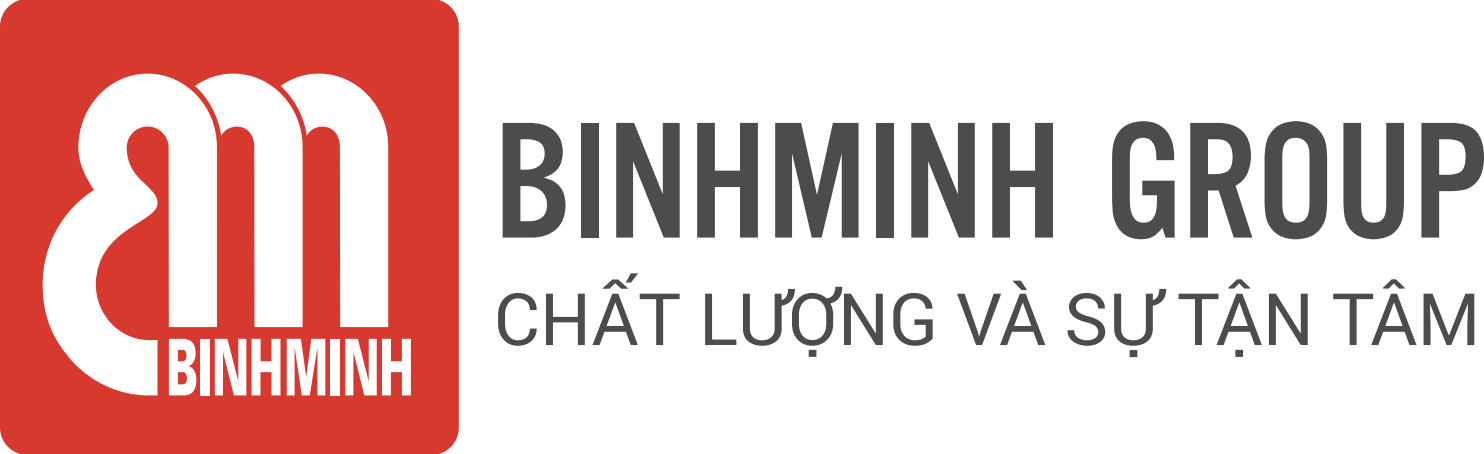 PHIẾU TỔNG HỢP NỘI DUNG BÀI HỌC LỚP 1, CHƯƠNG TRÌNH TIẾNG ANH TOÁN       Unit 3. Addition and subtraction within 10 (Phép cộng và trừ phạm vi đến 10) Lesson 8. Cubes and cuboids(Các khối lập phương và khối hộp chữ nhật).-------------------------------- Lesson objectives (Mục tiêu bài học) To recognize and name cubes and cuboids. (Nhận biết và gọi tên khối lập phương và khối hộp chữ nhật.).Lesson content (Nội dung bài học)Vocabulary ( Từ Vựng).New vocab :  Cube (khối lập phương), cuboid (khối hộp chữ nhật).Structures (Cấu trúc câu) .Review:   How many .... are there?- There are .....Homelink (Dặn dò về nhà)Các con viết từ mới mỗi từ 2 dòngLuyện nói từ vựng và cấu trúcLuyện tập/ thực hành những bài tập còn lại con chưa hoàn thiện trên lớp trang 50,51,52.Trân trọng cảm ơn sự quan tâm, tạo điều kiện của các Thầy/Cô và Quí vị PHHS trong việc đồng hành cùng con vui học!